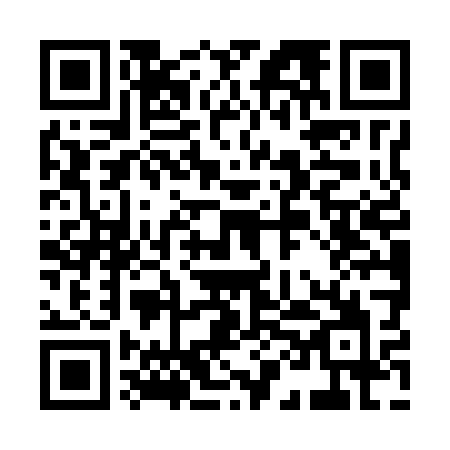 Prayer times for El Rosario, El SalvadorMon 1 Apr 2024 - Tue 30 Apr 2024High Latitude Method: NonePrayer Calculation Method: Muslim World LeagueAsar Calculation Method: ShafiPrayer times provided by https://www.salahtimes.comDateDayFajrSunriseDhuhrAsrMaghribIsha1Mon4:375:4811:563:126:047:112Tue4:365:4711:553:116:047:113Wed4:355:4611:553:106:047:114Thu4:345:4611:553:106:047:125Fri4:345:4511:553:096:047:126Sat4:335:4411:543:086:047:127Sun4:325:4411:543:086:057:128Mon4:315:4311:543:076:057:129Tue4:315:4311:543:066:057:1210Wed4:305:4211:533:066:057:1311Thu4:295:4111:533:056:057:1312Fri4:295:4111:533:046:057:1313Sat4:285:4011:523:046:057:1314Sun4:275:3911:523:036:057:1315Mon4:265:3911:523:026:057:1416Tue4:265:3811:523:026:057:1417Wed4:255:3811:523:016:067:1418Thu4:245:3711:513:006:067:1419Fri4:245:3711:513:006:067:1520Sat4:235:3611:512:596:067:1521Sun4:225:3511:512:586:067:1522Mon4:225:3511:512:576:067:1523Tue4:215:3411:502:576:067:1624Wed4:205:3411:502:566:077:1625Thu4:205:3311:502:556:077:1626Fri4:195:3311:502:566:077:1627Sat4:185:3211:502:576:077:1728Sun4:185:3211:502:576:077:1729Mon4:175:3111:492:586:087:1730Tue4:175:3111:492:596:087:18